The Block of Chocolate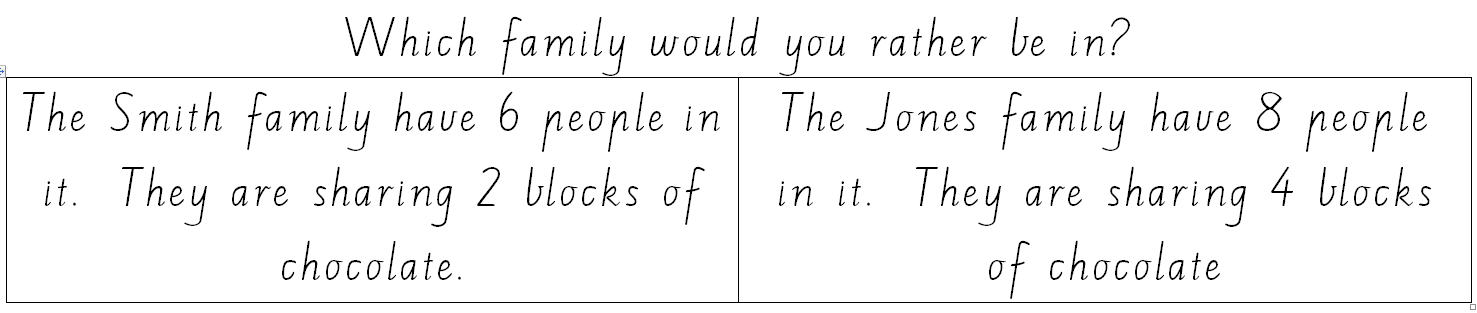 